PEMBELAJARAN DARING DI KALANGAN MAHASISWA DIMASA PANDEMI COVID-19(Studi Fenomenologi Pembelajaran Daring Di Kalangan Mahasiswa Fakultas Ilmu Sosial dan Ilmu Politik Universitas Pasundan)ONLINE LEARNING AMONG COLLEGE STUDENT IN  CENTURY PANDEMIC COVID-19(Study Phenomenology Of Online Learning Among College Student Faculty Sosial Science adn Political Science Universitas Pasundan)Oleh:NOVAN FAJAR SATRIANA
172050066SKRIPSIUntuk Memperoleh Gelar Sarjana Pada Program Studi Ilmu KomunikasiFakultas Ilmu Sosial dan Ilmu Politik 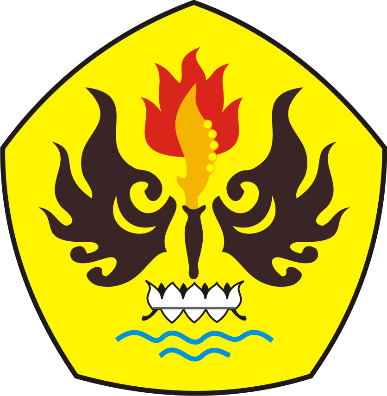 FAKULTAS ILMU SOSIAL DAN ILMU POLITIKUNIVERSITAS PASUNDAN BANDUNG2021